Берегите лес от пожаров!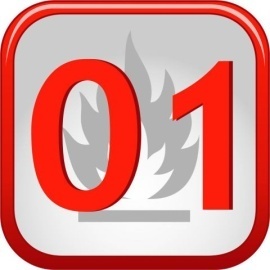 В 2015 году на территории Таштыпского района произошло 4 лесных пожара. Ежегодно от лесных пожаров гибнут гектары леса. Основной причиной возникновения пожаров является неосторожное обращение населения с огнем в лесах.  Ежегодные лесные пожары причиняют значительный ущерб экологии. Усугубляясь природными и погодными условиями в ряде территорий, они наносят трудновосполнимый ущерб природе и населению. Опасность природных пожаров не вызывает сомнения.Массовые весенние выжигания сухой травы стали привычными, и население относится к ним как к норме. А ведь в результате может быть уничтожена огнем не только значительная площадь лесов, но и жилые дома в населенных пунктах.Основными причинами возникновения лесных пожаров является:1. Несоблюдение населением требований пожарной безопасности в лесах, неосторожное обращение с огнем.2. Разведение костров  вне специально подготовленных для этого местах.3. Сжигание лесозаготовителями порубочных остатков на лесосеках.4. Поджог, с целью сокрытия преступлений, связанных с незаконной рубкой и вывозом леса.5. Выжигание остатков травянистой растительности на травянистых угодьях.За нарушение правил пожарной безопасности в лесах законодательством Российской Федерации предусмотрена как административная, так и уголовная ответственность.Уголовная ответственность предусмотрена ст. 261 Уголовного кодекса Российской Федерации  за уничтожение или повреждение лесных насаждений и иных насаждений в результате неосторожного обращения с огнем или иными источниками повышенной опасности.Однако, несмотря на произошедшее в последнее время ужесточение ответственности за подобные деяния, острота проблемы не снижается. Люди будьте бдительны,  лес-это наше богатство.Дознаватель - государственный инспектор г. Абаза, Аскизского иТаштыпского районастарший лейтенант внутренней службы Кызынгашев Р.М.